COMITÉ EJECUTIVO DEL FONDO MULTILATERAL
  PARA LA APLICACIÓN DEL
  PROTOCOLO DE MONTREALOctogésima cuarta Reunión
Montreal, 16 – 20 de diciembre de 2019PROPUESTA DE PROYECTO: CONGO (EL)Este documento consta de los comentarios y la recomendación de la Secretaría de la siguiente propuesta de proyecto: EliminaciónHOJA DE EVALUACIÓN DE PROYECTO – PROYECTOS PLURIANUALESCongo (el)* El cuatro tramo debería haberse presentado en 2018.DESCRIPCIÓN DEL PROYECTOEn nombre del Gobierno del Congo, el PNUMA, en calidad de organismo director de ejecución, presenta una solicitud de financiación para el cuatro tramo de la etapa I del plan de gestión de la eliminación de los HCFC, por una cantidad de 25.000 $EUA, más 3.250 $EUA de gastos de apoyo al organismo para el PNUMA únicamente. En la documentación se incluye un informe sobre la marcha de las actividades de ejecución del tercer tramo y el plan de ejecución del tercer tramo para 2019-2021.Informe sobre el consumo de HCFCEl Gobierno del Congo notificó un consumo de 7,13 toneladas PAO de HCFC en 2018, un 29,7 por ciento inferior al nivel básico de referencia de HCFC para el cumplimiento. En el cuadro 1 se indica el consumo de HCFC entre 2014 y 2018.  Cuadro 1. Consumo de HCFC en el Congo (datos de 2014-2018 con arreglo al artículo 7)El consumo de HCFC en el Congo tiene lugar únicamente en el sector de servicio y mantenimiento, principalmente en los equipos de aire acondicionado. Este consumo se está reduciendo principalmente debido a controles sobre el suministro de HCFC en el país y la capacitación en buenas prácticas, que reducen el uso de HCFC durante el mantenimiento de los equipos. En el mercado se utiliza aire acondicionado sin HCFC y con R-410A y R-407C. Informe sobre la ejecución del programa de paísEl Gobierno del Congo presentó datos sobre el consumo de HCFC por sectores en el informe de ejecución del programa de país para 2018 CP, que concuerdan con los datos notificados con arreglo al artículo 7 del Protocolo de Montreal. Informe sobre la marcha de las actividades de ejecución del tercer tramo del plan de gestión de la eliminación de los HCFCMarco jurídicoEl sistema de concesión de licencias de importación/exportación de ODS (HCFC) en el Congo se rige por el Decreto Marco Reglamentario del 13 de mayo de 2002, que controla las importaciones, exportaciones y reexportaciones de SAO y de equipo que contenga SAO (entre ellas los HCFC). Esta decisión se apoya además en un reglamento subregional establecido por la Comunidad Económica y Monetaria del África Central (CEMAC) en noviembre de 2004, cuya finalidad es armonizar el reglamento relacionado con la importación, la comercialización, el uso y la reexportación de SAO y sus contenedores. El reglamento de la CEMAC controla también los HCFC y los equipos que usan HCFC. El Gobierno también propone implementar en 2020 reglamentación sobre la certificación de los técnicos.Sector de mantenimiento de refrigeraciónSe han llevado a cabo las siguientes actividades:Tres talleres para 69 oficiales de aduanas y funcionarios comerciales para la identificación y el control de los HCFC y los equipos que usan HCFC; se ha planificado un taller adicional para 25 participantes en noviembre de 2019; Compra y distribución de 13 identificadores de refrigerantes para aduanas, la Dependencia Nacional del Ozono (NOU) y los departamentos administrativos implicados en las aduanas y controles fronterizos para fortalecer el comercio de HCFC;Tres talleres para 49 técnicos de refrigeración sobre buenas prácticas en mantenimiento de equipos de refrigeración y aire acondicionado y manipulación de refrigerantes a base de hidrocarburos en condiciones seguras.  El Gobierno planea celebrar tres talleres adicionales de capacitación para 90 participantes antes de diciembre de 2019; yCompra y distribución de unidades de aire acondicionado 30 R-290 para la Dependencia Nacional del Ozono, el Ministerio de Turismo y Medio Ambiente y los diferentes departamentos gubernamentales de otras 12 ciudades para la promoción y demostración de tecnología de productos con bajo potencial de calentamiento y la eficacia de los productos.Unidad de ejecución de proyecto y supervisiónLa Dependencia Nacional del Ozono ha estado supervisando la ejecución del plan de gestión de la eliminación de los HCFC y recopilando datos pertinentes con la asistencia de dos consultores. Los gastos de la Unidad de ejecución de proyecto y supervisión ascienden a 5.000 $EUA para personal y gastos de consultores, 4.000 $EUA para costos de viaje y 1.000 $USD para costos de comunicaciones; esto equivale a los fondos asignados para la Unidad de ejecución de proyecto y supervisión.Nivel de desembolso de los fondosEn octubre de 2019, de los 288.626 $EUA aprobados hasta la fecha, se habían desembolsado 261.953 $EUA (95.000 $EUA para el PNUMA y 166.953 $EUA para la ONUDI) como se indica en el cuadro 2. Se espera desembolsar el saldo de 26.673 $EUA antes del 30 de junio de 2020.Cuadro 2. Informe financiero de la etapa I del plan de gestión de la eliminación de los HCFC correspondiente al Congo ($EUA)*Tras el ajuste de los saldos devueltos a la reunión 79ª.Plan de ejecución del cuarto tramo del plan de gestión para la eliminación de los HCFCSe llevarán a cabo las siguientes actividades entre enero de 2020 y marzo de 2021:Refuerzo de la capacidad nacional (aduanas, inspectores medioambientales, Departamento de Comercio) de monitorización y control de la importación y distribución de los HCFC: Tres talleres para 60 oficiales de aduanas sobre la detección y el control de los HCFC y de equipos que usan HCFC (PNUMA) (8.000 $EUA); Refuerzo de la capacidad técnica de los expertos en refrigeración en buenas prácticas en refrigeración: Tres cursillos de capacitación para 90 técnicos en refrigeración y aire acondicionado sobre recuperación y reciclado de HCFC y manipulación de refrigerantes a base de hidrocarburos en condiciones seguras (PNUMA) (12.000 $EUA); yUnidad de ejecución de proyecto y supervisión: Contratación de dos consultores nacionales (un experto en refrigeración y un experto en aduanas) (5.000 $EUA) además del equipo existente de la Dependencia Nacional del Ozono para colaborar en la monitorización de la aplicación eficaz de las actividades del plan de gestión de la eliminación de los HCFC y la recopilación de datos precisos; desplazamientos (4.000 $EUA) del personal de supervisión y elaboración de informes sobre la aplicación del plan de gestión de la eliminación de los HCFC y comunicaciones (1.000 $EUA) (PNUMA).OBSERVACIONES Y RECOMENDACIÓN DE LA SECRETARÍAOBSERVACIONESInforme sobre la marcha de las actividades de ejecución del tercer tramo del plan de gestión de la eliminación de los HCFCEn respuesta a una solicitud de aclaración, el PNUMA explicó que la demora en la presentación del cuarto tramo se debía a un cambio en la Dependencia Nacional del Ozono como consecuencia de la jubilación del Oficial Nacional del Ozono previo y retrasos en la designación del nuevo Oficial Nacional del Ozono. Marco jurídico El Gobierno del Congo ha asignado ya cupos de importación de 6,88 toneladas PAO de HCFC para 2019 (125 toneladas métricas), una cantidad 25 por ciento inferior al objetivo de control del Protocolo de Montreal. Para reforzar los reglamentos nacionales y reducir la dependencia a los HCFC, el Gobierno del Congo está trabajando con otros miembros de la CEMAC en la actualización de los reglamentos para prohibir la importación de equipos que usan HCFC en 2020 y controlar el uso de equipos que usan HCFC. Sector de mantenimiento de refrigeraciónEl PNUMA confirmó que el programa de capacitación para los técnicos de refrigeración incluye el uso seguro de los refrigerantes inflamables; no obstante, asegura que no hay retroadaptación de equipos que usan HCFC-22 con refrigerantes inflamables. La Dependencia Nacional del Ozono está plenamente al tanto de las decisiones del Comité Ejecutivo relativas a la retroadaptación de equipos que usan refrigerantes inflamables por equipos diseñados para refrigerantes no inflamables.  Sostenibilidad de la eliminación de los HCFC En la etapa I, se ha proporcionado asistencia técnica y equipo de capacitación a los centros nacionales de capacitación para la formación de técnicos en refrigeración y aire acondicionado de forma continuada. Para reducir la dependencia a los equipos de refrigeración y aire acondicionado que usan HCFC, el Gobierno está considerando prohibir la importación de dichos equipos en un futuro próximo. Se espera que la combinación de las medidas anteriores tenga como consecuencia la eliminación sostenible de los HCFC en el país.   Conclusión El plan de gestión de la eliminación de los HCFC marcha a buen ritmo a pesar de que el país se enfrentó a retos en el pasado, lo que demoró la presentación del tramo actual. El sistema de otorgamiento de licencias de importación y de cupos del país está funcionando. El consumo de HCFC en 2018 fue un 21,9 por ciento inferior a los objetivos de control del Protocolo de Montreal. Las actividades realizadas hasta la fecha en los tres primeros tramos, incluyendo el refuerzo de los centros de excelencia del país y la capacidad nacional de control de los HCFC, y la distribución de herramientas y equipos de servicio y mantenimiento de refrigeración, y las actividades planificadas para el cuarto tramo que incluyen la capacitación de los oficiales de aduana y los funcionarios encargados de hacer cumplir la ley y la capacitación de los expertos y técnicos de mantenimiento, seguirán fortaleciendo el sector de servicio y mantenimiento y garantizarán la sostenibilidad a largo plazo de las actividades propuestas en la etapa I del plan de gestión de la eliminación de los HCFC. El nivel de desembolso del tercer tramo es del 77 por ciento de los fondos aprobados.RECOMENDACIÓN La Secretaría del Fondo recomienda que el Comité Ejecutivo tome nota del informe sobre la marcha de las actividades de aplicación del tercer tramo de la etapa I del plan de gestión de la eliminación de los HCFC en el Congo; y además recomienda la aprobación general del cuarto tramo de la etapa I del plan de gestión de la eliminación de los HCFC en el Congo, y el plan correspondiente de ejecución del tramo para 2020-2021, a los niveles de financiación que se indican en el cuadro que figura a continuación: NACIONESUNIDASNACIONESUNIDASEP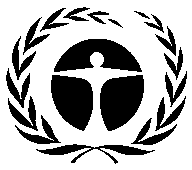 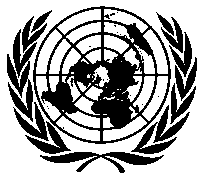 Programa de lasNaciones Unidaspara el Medio AmbienteDistr.GENERALUNEP/OzL.Pro/ExCom/84/4415 de noviembre de 2019ESPAÑOL ORIGINAL: INGLÉSPlan de gestión de eliminación de HCFC (etapa I, cuarto tramo)PNUMA y ONUDII) TÍTULO DEL PROYECTOORGANISMOREUNIÓN EN QUE SE APROBÓMEDIDA DE CONTROLPlan de gestión de la eliminación de los HCFC (etapa I)PNUMA (principal), ONUDI63ª35% en 2020II) DATOS MÁS RECIENTES CON ARREGLO AL ARTÍCULO 7 (Grupo I del anexo C)Año: 20187.13 (toneladas PAO)III) DATOS SECTORIALES MÁS RECIENTES DEL PROGRAMA DE PAÍS (toneladas PAO)III) DATOS SECTORIALES MÁS RECIENTES DEL PROGRAMA DE PAÍS (toneladas PAO)III) DATOS SECTORIALES MÁS RECIENTES DEL PROGRAMA DE PAÍS (toneladas PAO)III) DATOS SECTORIALES MÁS RECIENTES DEL PROGRAMA DE PAÍS (toneladas PAO)III) DATOS SECTORIALES MÁS RECIENTES DEL PROGRAMA DE PAÍS (toneladas PAO)III) DATOS SECTORIALES MÁS RECIENTES DEL PROGRAMA DE PAÍS (toneladas PAO)III) DATOS SECTORIALES MÁS RECIENTES DEL PROGRAMA DE PAÍS (toneladas PAO)III) DATOS SECTORIALES MÁS RECIENTES DEL PROGRAMA DE PAÍS (toneladas PAO)Año: 2018Año: 2018Sustancia químicaAerosolEspumasLucha contra incendiosRefrigeraciónRefrigeraciónDisolventeAgente de procesosUso en lab.Consumo total del sectorFabricaciónMantenimientoHCFC-227,137,13IV) DATOS SOBRE EL CONSUMO (toneladas PAO)IV) DATOS SOBRE EL CONSUMO (toneladas PAO)IV) DATOS SOBRE EL CONSUMO (toneladas PAO)IV) DATOS SOBRE EL CONSUMO (toneladas PAO)Nivel básico 2009-2010:10,14Punto de partida para las reducciones acumulativas sostenidas:10,14CONSUMO ADMISIBLE PARA LA FINANCIACIÓN (toneladas PAO)CONSUMO ADMISIBLE PARA LA FINANCIACIÓN (toneladas PAO)CONSUMO ADMISIBLE PARA LA FINANCIACIÓN (toneladas PAO)CONSUMO ADMISIBLE PARA LA FINANCIACIÓN (toneladas PAO)Ya aprobado:3,55Restante:6,59V) PLAN ADMINISTRATIVOV) PLAN ADMINISTRATIVO20192020TotalPNUMAEliminación de SAO (toneladas PAO)0,250,360,61PNUMAFinanciación ($EUA)28.25039.55067.800VI) DATOS DEL PROYECTOVI) DATOS DEL PROYECTOVI) DATOS DEL PROYECTO20112013201420152016201720182019*2020TotalLímites de consumo establecidos en el Protocolo de MontrealLímites de consumo establecidos en el Protocolo de MontrealLímites de consumo establecidos en el Protocolo de Montrealnc10,1410,149,139,139,139,139,136,59ncConsumo máximo permitido (toneladas PAO)Consumo máximo permitido (toneladas PAO)Consumo máximo permitido (toneladas PAO)nc10,1410,149,139,139,139,139,136,59ncFinanciación acordada ($EUA)PNUMACostos del proyecto45.00030.0000040.000025.000035.000175.000Financiación acordada ($EUA)PNUMAGastos de apoyo5.8503.900005.20003.25004.55022.750Financiación acordada ($EUA)ONUDICostos del proyecto100.00000075.0000000175.000Financiación acordada ($EUA)ONUDIGastos de apoyo9.0000006.750000015.750Fondos aprobados por el Comité Ejecutivo ($EUA)Fondos aprobados por el Comité Ejecutivo ($EUA)Costos del proyecto145.00030.00000115.0000000290.000Fondos aprobados por el Comité Ejecutivo ($EUA)Fondos aprobados por el Comité Ejecutivo ($EUA)Gastos de apoyo14.8503.9000011.950000030.700Total de fondos cuya aprobación se solicita en la reunión en cuso ($EUA)Total de fondos cuya aprobación se solicita en la reunión en cuso ($EUA)Costos del proyecto000000025.000025.000Total de fondos cuya aprobación se solicita en la reunión en cuso ($EUA)Total de fondos cuya aprobación se solicita en la reunión en cuso ($EUA)Gastos de apoyo00000003.25003.250Recomendación de la Secretaría:Aprobación generalHCFC-2220142015201620172018Nivel básicoToneladas métricas158,55148,18144,18139,27129,60184,4Toneladas PAO8,728,157,937,667,1310,14TramoTramoPNUMAONUDITotalTasa de desembolso (%)Primer tramoAprobado 45.00098.626*143.626100Primer tramoDesembolsado 45.00098.626143.626100Segundo tramoAprobado 30.000030.000100Segundo tramoDesembolsado 30.000030.000100(tercer tramo)Aprobado 40.00075.000115.00077(tercer tramo)Desembolsado 20.00068.32788.32777TotalAprobado 115.000173.626288.62691TotalDesembolsado 95.000166.953261.95391Título del proyectoFinanciación del proyecto ($EUA)Gastos de apoyo ($EUA)Organismo de ejecucióna)Plan de gestión de eliminación de HCFC (etapa I, cuarto tramo)25.0003.250PNUMA